МУНИЦИПАЛЬНОЕ ОБЩЕОБРАЗОВАТЕЛЬНОЕ  УЧРЕЖДЕНИЕ                                            «ГИМНАЗИЯ № 7» 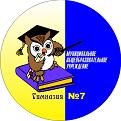 Методическая разработка«Проверочная работа  по теме «Имя существительное», 2 класс»подготовилаучитель начальных классовМОУ «Гимназия №7» г. Подольска Московской областиПотехина Елена Николаевна2016 годГородской округ ПодольскФ.И_________________________________________________   1. Отметь, на какие вопросы отвечает  имя  существительное?А) Какая? Какое? Какие?                  В) Что делает?Б) Кто? Что?                                       Г) Как?  2.  Что обозначает имя существительное?          А) признак предмета                          В) предметы           Б) действие предмета                       3.Выбери  группу слов, в которой только имена существительные.              А) летать, север, думать                            В) лес, учить, умный              Б) вагон, адрес, город                                 Г) портфель, урок,  умный4. Распредели существительные по группам:  Язык, соловей, корова, ветер, аптека, пассажир, перрон, песок, ворона, арбуз, змея, ученик. неодушевлённые_______________________________________________________________________одушевлённые___________________________________________________________________________5. Подчеркни имена собственные:Шарик, озеро, корова, Лондон,  писатель,  Волга,  город,   «Тошка»,  учитель,  Агния Барто,  Петя Краев,  Марс, учитель, Таймыр,  село,  Караул,  «Умка».  6.Определи и поставь в скобках  род имён существительных:Адрес (         р), аллея (       р), болото (       р), змея (         р), метро(         р), сирень(         р), язык(         р),  яблоко (         р),  север(       р), арбузы(        р), яблони(         р), окна(           р).7.   Подчеркни существительные, которые употребляются только во множественном числе, с одним из этих существительных составь предложение.Растения,   брюки, очки,  берёзы,  трамваи,  сливки,  братья, ножницы, вагоны,  ботинки,  валенки._________________________________________________________________________________________  8.  Подчеркни  существительные,  которые употребляются только в единственном числе, с одним из них составь предложение.Фонтан,  сметана, мёд, пловец, болото, корабль, ребята, топор, мясо, эскимо, адрес,  компот, перрон.______________________________________________________________________________________9.  Составь  предложения, согласовав    глагол и существительное. Бежал (ученик, девочки) _____________________________________________________Поют (соловьи, ворона) ___________________________________________________Вырастет (огурец, помидоры) ________________________________________________________10. Добавь к существительным женского рода мягкий знак после шипящих: Мяч___, мелоч_, доч__, гараж___, ёж___, мыш__, тиш__, глуш__, меч__, плащ__, реч__, вещ__,дич__, рож__, туш__